Vị trí ứng tuyển: THÔNG TIN CÁ NHÂNII. THÔNG TIN VỀ ĐÀO TẠO (Các khóa học dài hạn và ngắn hạn)III. QUÁ TRÌNH CÔNG TÁC (Sắp xếp theo thứ tự thời gian, bắt đầu bằng công việc gần đây nhất)    IV. THẾ MẠNH VÀ CÁC ƯU ĐIỂM ĐẶC BIỆT LIÊN QUAN ĐẾN VỊ TRÍ DỰ TUYỂNV. KHẢ NĂNG TIN HỌC VÀ NGOẠI NGỮ (Ghi rõ mức độ thành thạo: Giỏi, khá, TB, yếu).VI. THÔNG TIN THAM KHẢOVII. NGƯỜI LIÊN LẠC KHI CẦN THIẾT Tôi cam đoan rằng tất cả thông tin trên là sự thật, nếu có gì sai trái tôi sẽ hoàn toàn chịu trách nhiệm.Ngày           tháng           năm    									       (Ký tên & ghi rõ họ tên)     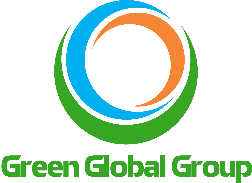 PHIẾU THÔNG TIN             ỨNG VIÊN Mã số : NS.QT-05.BM03Lần ban hành: 02Ngày ban hành: 06/11/2019Số trang: Ngày có thể nhận việc:Mức lương đề nghị:Bạn biết thông tin tuyển dụng qua đâu? Họ và tên:Họ và tên:Giới tính:Ngày sinh:Tại: Quê quán:Số CMND:Cấp tại: Ngày cấp:Dân tộc: Tôn giáo:Tôn giáo:Địa chỉ thường trú:Địa chỉ thường trú:Địa chỉ thường trú:Địa chỉ tạm trú:Địa chỉ tạm trú:Địa chỉ tạm trú:Số ĐTDĐ:Số ĐT cố định:Email: Tình trạng hôn nhân:      Độc thân	      Lập gia đình	Tình trạng hôn nhân:      Độc thân	      Lập gia đình	Tình trạng hôn nhân:      Độc thân	      Lập gia đình	Thời gian đào tạo Đơn vị đào tạoLĩnh vực đào tạoLoại văn bằng/ Chứng chỉXếp loạiTên Công tyNgành nghề kinh doanhThời gian làm việcTừ tháng              năm                 đến tháng              nămVị trí công tác Nhiệm vụ và trách nhiệmLý do thôi việc Tên Công tyNgành nghề kinh doanhThời gian làm việcTừ tháng              năm                 đến tháng              nămVị trí công tác Nhiệm vụ và trách nhiệmLý do thôi việc Tên Công tyNgành nghề kinh doanhThời gian làm việcTừ tháng              năm                 đến tháng              nămVị trí công tác Nhiệm vụ và trách nhiệmLý do thôi việc Ngoại ngữ:  + Anh văn        Nghe: ...............  Nói: ...............  Đọc: ...............  Viết: ...............                    + ..............        Nghe: ...............  Nói: ...............  Đọc: ...............  Viết: ...............Tin học:       + Word: ...............  Excel: ...............  Power Point: ...............  Autocad: ..............                    + Khác: ...................................................................................................................Tên:Nghề nghiệp:Điện thoại:Mối quan hệ với ứng viên:Tên:Nghề nghiệp:Điện thoại:Mối quan hệ với ứng viên:Họ tên:Mối quan hệ:Điện thoại:Địa chỉ: